Пояснительная запискаВнесение изменений вПРАВИЛА ЗЕМЛЕПОЛЬЗОВАНИЯ И ЗАСТРОЙКИКаменского сельского поселенияКардымовского района Смоленской областип. Кардымово, 2020 годОбщая частьРабота по внесению изменений в правила землепользования и застройкиКаменского сельского поселения Кардымовского района Смоленской области выполнена в соответствии стребованиями Градостроительного кодекса Российской Федерации, Методическихрекомендаций по разработке проектов генеральных планов поселений и городских округов(утв. Приказом Минрегионразвития РФ от 26.05.2011 г. №244(с изменениями на 4 февраля 2019 года)).Работа по внесению изменений в правила землепользования и застройки Каменского сельского поселения Кардымовского района Смоленской области включает в себякорректировку текстовой части правил землепользования и застройки ПЗЗ в части статьи 76. Зоны особо охраняемых территорий и объектов(ОО/Р).Корректировка ПЗЗ выполнена на основе правил землепользования и застройки Каменского сельского поселения Кардымовского района Смоленской области (утв. 25.05.2012 года №19, в редакции от 28.09.2018 года №Ре-00065).Основанием для внесения изменений в генеральный план являются следующиедокументы:- Постановление Главы муниципального образования «Кардымовский район» Смоленской областиот 17.02.2020 года № 00100«Оподготовке проекта о внесении изменений в генеральный плани правила землепользования и застройкиКаменского сельского поселения Кардымовского района Смоленской области».В основу разработки внесения изменений вправила землепользования и застройки Каменского сельского поселения Кардымовского района Смоленской области был положен анализ существующего положения территориипоселения, изучены и учтены особенности градостроительного развития и материалы ранееразработанной документации:- Генеральный план Каменского сельского поселения Кардымовского района Смоленской области(утв. 25.05.2012 года №19, в редакции от 28.09.2018 года    №Ре-00065;- «Схема территориального планирования муниципального образования «Кардымовский район» Смоленской области» (утв. решением Кардымовского районного совета депутатов № 78 от 18.12.2009);- «Комплексное развитие систем коммунальной инфраструктуры и благоустройство Каменского сельского поселения Кардымовского района Смоленской области на 2014-2016 годы».Корректировка и внесение изменений в генеральный план произведены в соответствиисо следующими нормативными и законодательными материалами:- «Градостроительный кодекс Российской Федерации» от 29.12.2004№190-ФЗ;- «Водный кодекс Российской Федерации» от 03.06.2006 №74-ФЗ;- «Земельный кодекс Российской Федерации» от 25.10.2001 №136-ФЗ;- «Лесной кодекс Российской Федерации» от 04.12.2006 №200-ФЗ;- Федеральный закон от 10.01.2002 №7-ФЗ (редакция от 25.06.2012, с изменениями от05.03.2013) «Об охране окружающей среды»;- Федеральный закон от 04.05.1999 №96-ФЗ (ред. от 25.06.2012) «Об охранеатмосферного воздуха»;- Федеральный закон от 24.06.1998 №89-ФЗ (ред. от 28.07.2012) «Об отходахпроизводства и потребления» (с изменениями и дополнениями, вступающими в силу с 23.09.2012);- Постановление Главного государственного санитарного врача РФ от 25.09.2007№74 (ред. от 09.09.2010) «О введении в действие новой редакции санитарноэпидемиологических правил и нормативов СанПиН 2.2.1/2.1.1.1200-03 «Санитарно-защитныезоны и санитарная классификация предприятий, сооружений и иных объектов»(Зарегистрировано в Минюсте РФ 25.01.2008 N 10995);- «СП 42.13330.2011. Свод правил. Градостроительство. Планировка и застройкагородских и сельских поселений. Актуализированная редакция СНиП 2.07.01-89*» (утв.Приказом Минрегиона РФ от 28.12.2010 №820);- «СНиП 22-02-2003. Инженерная защита территорий, зданий и сооружений отопасных геологических процессов. Основные положения» (приняты и введены в действиеПостановлением Госстроя РФ от 30.06.2003 №125).Основные измененияСтатью 76. Зоны особо охраняемых территорий и объектов(ОО/Р) в части основных видов разрешенного использования территориальной зоны Р – зоны рекреационного назначениядополнить словами:3.ЗаключениеИзменения, внесенные в правила застройки и землепользования, направлены на изменение планировочнойструктуры, территориальных ресурсов жилищного строительства, инженерную итранспортную инфраструктуру.Предлагаемые изменения ПЗЗ позволят увеличить налогооблагаемую базу за счет предоставления в собственность и/или в аренду земельных участков, образованных из земель или земельных участков, находящихся в государственной или муниципальной собственности; позволят создать четкую планировочную структуру уличной сети Каменского сельского поселения, тем самым свести к минимуму количество пустырей и необрабатываемых земель в населенных пунктах поселения.Проект охватывает временной период до 2037 года с выделением первой очереди -2023 года.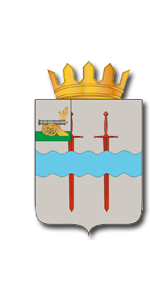 Администрация муниципального образования «Кардымовский район» Смоленской областиЮр. Адрес: 215850, Смоленская обл., п. Кардымово, ул. Ленина, д. 14Почтовый адрес: 215850, Смоленская обл., п. Кардымово, ул. Ленина, д. 14Тел.: 8(48167)4-11-33Культурное развитиеРазмещение зданий и сооружений, предназначенных для размещения объектов культуры. Содержание данного вида разрешенного использования включает в себя содержание видов разрешенного использования с кодами 3.6.1-3.6.3.3.6Объекты культурно-досуговой деятельностиРазмещение зданий, предназначенных для размещения музеев, выставочных залов, художественных галерей, домов культуры, библиотек, кинотеатров и кинозалов, театров, филармоний, концертных залов, планетариев.3.6.1Парки культуры и отдыхаРазмещение парков культуры и отдыха.3.6.2Цирки и зверинцыРазмещение зданий и сооружений для размещения цирков, зверинцев, зоопарков, зоосадов, океанариумов и осуществления сопутствующих видов деятельности по содержанию диких животных в неволе.3.6.3Благоустройство территории Размещение декоративных, технических, планировочных, конструктивных устройств, элементов озеленения, различных видов оборудования и оформления, малых архитектурных форм, некапитальных нестационарных строений и сооружений, информационных щитов и указателей, применяемых как составные части благоустройства территории, общественных туалетов.12.0.2 